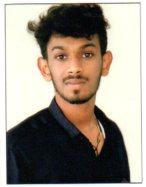 CURRICULUM VITAEPERSONAL INFORMATION

NAME                                                          :SEBIN THOMAS FATHER’S NAME                                      : Mr. THOMAS MOTHER’S NAME                                     : MRS.SOYI THOMAS PERMANENT ADDRESS                           : MAMBUZHAKKAL HOUSE                                                                          KANHIRANGAD POST                                                                         KANNUR DISTRICT                                                                          KERALA                                                                          670142PHONE NO                                                  : 8281842042                                                                      : 7907118282NATIONALITY                                           : INDIANDATE OF BIRTH                                         : 22/04/1997
E-MAIL                                                         : sebinthomas421@gmail.com 
LANGUAGES KNOWN                              : ENGLISH , MALAYALAM,HINDI, KANNADADESIGNATION                                            : CARDIOVASCULAR TECHNOLOGISTACADEMIC QUALIFICATIONS :BLS HOLDER, CERTIFIED BY AMERICAN HEART ASSOCIATION (Father Muller Simulation Centre, Kankanady Mangalore) PROFESSIONAL SYNOPSIS:       Currently pursuing six months clinical experience as cardiovascular technologist at the department of cardiology, Father Muller Medical College (FMMC) Kankanady Mangalore during internship from 4 December 2018 Till 4 june 2019.WORK HISTORY:Description of Hospital: It is ISO & NABH Certified Super-specialty Hospital. .Around more than 1250 bedded hospital equipped with all higher end machineries, lab facility and providing quality care to the patient population covering costal part of Karnataka, Kerala.EXPERIENCE IN:Holter monitoring and analyzingTread mill testElectrocardiogramEchocardiogramCathlabECHOCARDIOGRAPHY: Transthoracic Echocardiography (2D &3D-Echocardiogram,Tissue Doppler Imaging) including routine LV function, special cases like Valvular heart disease, Cardiomyopathy, Ischemic heart disease and congenital heart disease and echo assisted interventional procedures in cath lab and post procedural evaluation.Trans Oesophageal EchocardiographyPerforming bedside Echoes on emergency basis.ECHO MACHINES HANDLED:GE Vivid S5Philips HD11SonositeSiemens CARDIAC CATHETERIZATION & INTERVENTIONS:AssistedRadial/femoral Coronary interventions (Angiogram and Angioplasty) including graft procedures.Primary and rescue PCIImplantation of temporary and permanent pacemakers. Device closures such as ASD, PDARenal and peripheral angiography and interventions.Diagnostic studies like coronary angiogram, right and left heart catheterization..BLS,DefibrillationHemodynamic data interpretation, analysisWorksheet and documentation of all the procedural details in cathlab.Sterilization- Disinfecting management.CATHLABS HANDLEDPhilips FD 10Siemens CONFERENCES ATTENDEDDelegate in 1st National Cardiac Emergency Conference with Cardiac Simulation CECON 2018 in Father Muller Medical College Hospital Kankanady Mangalore. REFERENCES:AVAILABLE UPON REQUEST DECLARATIONI   hereby solemnly affirm that the above mentioned facts are true to the best of my knowledgeAnd belief.Place: Mangalore 
Date:                                                                                                                                                                                  SEBIN THOMAS Examinations PassedInstitutionYear of passingPercentage obtained SSLCHOLY FAMILY MODERN SECONDARY SCHOOL KANHIRANGAD POSTKANNUR DISTRICT MAY

201392PLUS TWOGOVT HIGHER SECONDARY SCHOOL KOTTILAKANNUR DISTRICT MAY

201584B.Sc CARDIOVASCULAR TECHNOLOGY(CVT)INTERNSHIP CUM TRAINING SRINIVAS INSTITUTE OF MEDICAL SCIENCE AND RESEARCH CENTRE KARNATAKA,INDIAFATHER MULLER MEDICAL COLLEGE HOSPITAL KANKANADY, MANGALOREFEB 2019First year- First class Second year-First classThird year- First class 